Konferencja naukowapt.Czystość i brud. Higiena za żelazną kurtyną (1945-1989/1991). Bydgoszcz (17-18 września 2020 r.)Collegium Medicum im. Ludwika Rydygiera w Bydgoszczy 
Uniwersytetu Mikołaja Kopernika w ToruniuBydgoskie Towarzystwo NaukoweZgłoszenie uczestnictwa w konferencji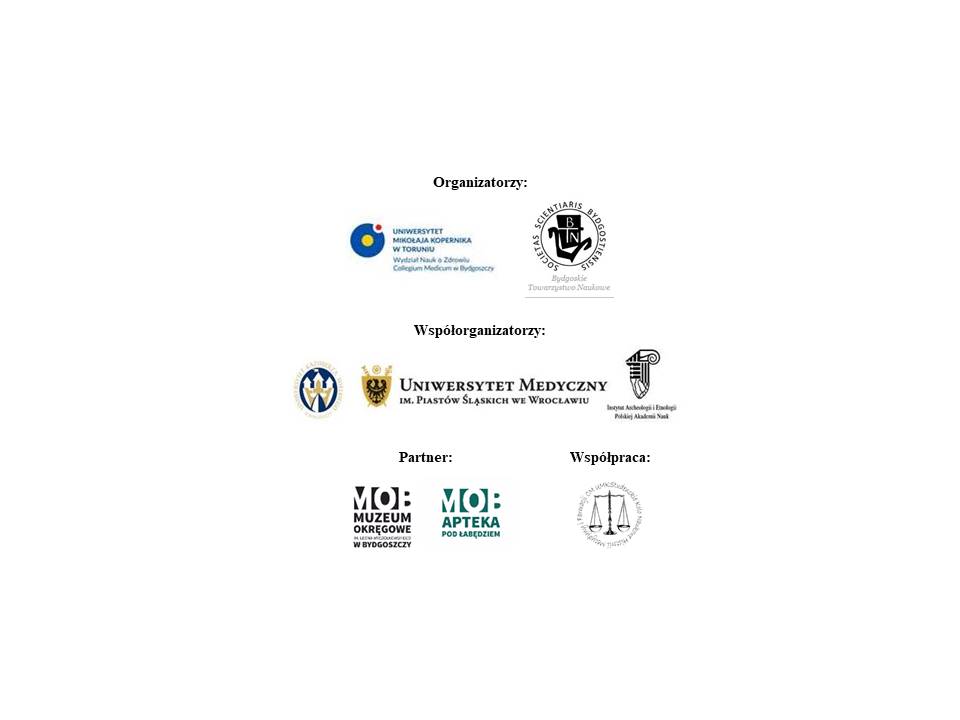 Imię i nazwisko:Imię i nazwisko:Stopień naukowy: Stopień naukowy: Instytucja (uczelnia, wydział, instytut, zakład):Instytucja (uczelnia, wydział, instytut, zakład):Adres miejsca pracy:Adres miejsca pracy:Adres do korespondencji:Adres do korespondencji:Telefon:E-mail: Tytuł wystąpienia:Tytuł wystąpienia:Abstrakt wystąpienia (do 1500 znaków): Abstrakt wystąpienia (do 1500 znaków): 